Inhaltsübersicht Leistungsverzeichnis:AkathermPlus PE-PE DoppelrohrleitungssystemSicherheitsdoppelrohr mit Leckage Überwachung		SeiteLeistungspositionen für optische/elektronische 					2-5Leckage Überwachung mit APL-06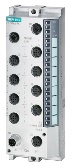 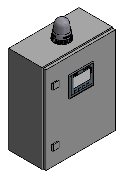 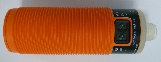 AKAL100.70 optische Leckage Überwachung		6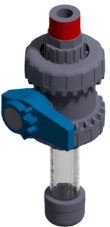 Leistungspositionen für elektronische Leckage Überwachung 		6-7mit Kompakt-Leckage Sonden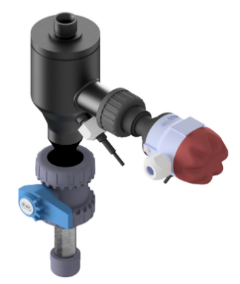 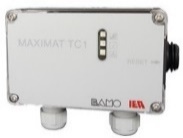 AkathermPlus Rohrleitungs Formstücke zum Einbau in die Leitung		8-11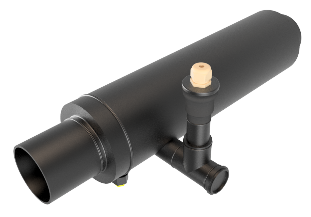 LeistungsverzeichnisAkathermPlus PE-PE DoppelrohrleitungssystemSicherheitsdoppelrohr mit Leckage ÜberwachungLeistungspositionen für optische/elektronische Leckage Überwachung mit APL-06Pos.											   €/Stck. /mMenge	Leistungsbeschreibung	    Netto….Stck.	AkathermPlus intelligentes Leckagewarn- und Ortungssystem APL-06	Auswertungs- und Bedieneinheit mit optischem und                                 akustischem Signal, sowie Steuer- und Bedienkomponenten,                                inkl. Netzteil. 	Bedienung über 4,3“ Touchpanel am Gerät. 	Datenweitergabe an GLT. Netzwerkanschluss.		Vollwertige SPS Steuerung mit einer Vielzahl von Bedien- u. Auswertungsmöglichkeiten	Passwortgeschützte Nutzerebenen, 	Anschluss von 60 Sensoren und 15 IO-Link Mastern möglich.	Maximale Profinet Kabellänge vom Gerät APL-06 bis zum nächsten 4 Port I/O-Link Master Dezentral 100m.  	Netzanschluss 230V AC / 50/60 Hz, Schutzart IP65	Liefernachweis: Aliaxis Deutschland GmbH, 	AkathermPlus oder gleichwertig	Artikel-Nr.: AKAL100.16	Material...................................Lohn..........................	………….Stck.	Aktiver 4 Port IO-Link Master Dezentral		          DC 24V/1,3A 4 X M12, Schutzart IP65/67		          4-fach Verteiler, max. 100 Meter vom APL-06                                 bzw. zum nächsten 4 Port I/O-Link Master	Liefernachweis: Aliaxis Deutschland GmbH,	AkathermPlus oder gleichwertig	Artikel-Nr.: AKAL100.35	Material....................................Lohn...........................	………….Stck.	Profinetstecker M12 	Profinetstecker M12, Eingang/Ausgang I/O-Link Master	Liefernachweis: Aliaxis Deutschland GmbH,	AkathermPlus oder gleichwertig	Artikel-Nr.: AKAL100.36	Material....................................Lohn...........................	………….Stck.	Buchse M12 Eingang 24 V DC	Buchse M12 gerade für 24 V DC Stromanschluß I/O Link Master	Liefernachweis: Aliaxis Deutschland GmbH,	AkathermPlus oder gleichwertig	Artikel-Nr.: AKAL100.37	Material....................................Lohn...........................	………….Stck.	Stecker M12 Ausgang 24 V DC	Stecker M12 gerade für 24 V DC Stromausgang I/O Link Master	Liefernachweis: Aliaxis Deutschland GmbH,	AkathermPlus oder gleichwertig	Artikel-Nr.: AKAL100.38	Material....................................Lohn...........................	………….m.	Profinetleitung Standard	TP-Installationsleitung zum Anschluss an FC Outlet RJ45, für Universellen Einsatz, 4 adrig, Geschirmt CAT 5E zur Datenübertragung zu den dezentralen 4 Port IO-Link   Mastern                 	Liefernachweis: Aliaxis Deutschland GmbH,	AkathermPlus oder gleichwertig	Artikel-Nr.: AKAL100.61	Material....................................Lohn...........................	………….m.	Profinetleitung Erdkabel	TP-Installationsleitung zum Anschluss an FC Outlet RJ45, für Universellen Einsatz, 4 adrig, Geschirmt CAT 5E zur Datenübertragung zu den dezentralen 4 Port IO-Link Mastern                             	Liefernachweis: Aliaxis Deutschland GmbH,	AkathermPlus oder gleichwertig	Artikel-Nr.: AKAL100.63	Material....................................Lohn...........................	………….Stck.	Verbindungskabel – 5 m	Verbindungskabel zum Verbinden des kapazitiven Sensors	mit dem 4 Port IO-Link Master; Länge 5 Meter.		Umgebungstemperatur von -25 bis +75°C, Schutzart IP 65,	vergoldete Kontakte,	Liefernachweis: Aliaxis Deutschland GmbH,	AkathermPlus oder gleichwertig	Artikel-Nr.: AKAL100.44	Material....................................Lohn..........................	………….Stck.	Verbindungskabel – 20 m	Verbindungskabel zum Verbinden des kapazitiven Sensors  	mit dem 4 Port IO-Link Master; Länge 20 Meter.		Umgebungstemperatur von -25 bis +75°C, Schutzart IP 65,	vergoldete Kontakte,	Liefernachweis: Aliaxis Deutschland GmbH,	AkathermPlus oder gleichwertig	Artikel-Nr.: AKAL100.46	Material....................................Lohn..........................	………….Stck.	Kapazitiver Leckageüberwachungs SensorHochempfindlicher Kapazitiver Sensor für berührungslose LeckageüberwachungSchaltabstand 20mm, Fernabgleich (Teach-Funktion), programmierbare Ausgänge, Umgebungstemperatur von -25 bis +80°C, Schutzart IP 65,	zwischen dem möglicherweise austretenden Medium und dem Sensor besteht keine Verbindung, die volle Betriebssicherheit ist zu jeder Zeit gegeben,		Liefernachweis: Aliaxis Deutschland GmbH,	AkathermPlus oder gleichwertig	Artikel-Nr.: AKAL100.21	Material...................................Lohn..........................	………….Stck.	optische Leckageüberwachung	optische Leckageüberwachung zum Anschluss an	Doppelrohrendübergängen	PVC-U Kugelhahn mit R ½“ Anschluss	incl. Überwachungsrohr aus PVC-U transparent d20mm	und Endkappe	Gesamtbaulänge ca. 170mm	Liefernachweis: Aliaxis Deutschland GmbH,	AkathermPlus oder gleichwertig	Artikel-Nr.: AKAL100.70	Material....................................Lohn..........................	………Leistungspositionen für elektronische Leckage Überwachung mit Kompakt-Leckagesonden….Stck.	AkathermPlus Kompakt-Leckagesonde		Kompakt-Leckagesonde für Doppelrohrleitungen mit	Integriertem Messumformer und integrierter Bezugselektrode	DIBT-Zulassung Z-65.40-496	Spannungsversorgung: 15-27 V DC,	Ausgang: Relais, potentialfrei, öffnet bei Alarm,	max. 50 V AC/DC / 0,5 A / 10 VA	mit Anschluss für externen Prüftaster,	Sondenwerkstoff: PE-HD,	Dichtung: O-Ring EPDM,	MAXIMAT LW CX SDR 4 entsprechend den Vorbemerkungen liefern, einschließlich aller Nebenarbeiten.	Liefernachweis: Aliaxis Deutschland GmbH,	AkathermPlus oder gleichwertig	Artikel-Nr.: AKAL100.73	Material.................             Lohn..........................	………….Stck.	AkathermPlus Montageteil für Kompakt-Leckagesonde		Montageteil für Leckagesystem an Doppelwand-Rohrleitungen	Einschraubteil aus PE-HD (G ½“)	Mit Aufnahme für Leckagesonde und Bezugselektrode,	incl. PVC-U Kugelhahn mit EPDM Dichtung und transparentem Überwachungsrohr	MAXIMAT LW CX SDR AG 254 E, entsprechend den Vorbemerkungen liefern, einschließlich aller Nebenarbeiten.	Liefernachweis: Aliaxis Deutschland GmbH,	AkathermPlus oder gleichwertig	Artikel-Nr.: AKAL100.72	Material.................             Lohn..........................	………….Stck.	AkathermPlus Signaleinrichtung für Kompakt-Leckagesonde		Signaleinrichtung zum Anschluss von einer WHG-zugelassenen Überfüllsicherung oder Leckagesonde mit optischer und akustischer Alarm-Signalisierung		Quittiertaste für Alarmhupe	1 Ausgangsrelais (Wechsler), Satus-LED,	Versorgungsspannung 230 V AC,	Gehäuse für Wandaufbau, Schutzart IP65	MAXIMAT TC 1, entsprechend den Vorbemerkungen liefern, einschließlich aller Nebenarbeiten.	Liefernachweis: Aliaxis Deutschland GmbH,	AkathermPlus oder gleichwertig	Artikel-Nr.: AKAL100.74	Material.................             Lohn..........................	………AkathermPlus Rohrleitungs Formstücke zum Einbau in die Leitung….Stck.	AkathermPlus Abfluss-Doppelrohrleitung aus PE; Sensorendübergang	AkathermPlus-Abfluss-Doppelrohrleitungs- Sensorendübergang Seitlicher Rohrstutzen für die Aufnahme des kapazitiven Leckage Sensors in Fließrichtung Rechts (Übergang von Doppel- auf Einzelrohr) aus PE zum Einbau am Ende einer Rohrstrecke; Innenrohr DE 110 x 4,2 mm, Außenrohr DE 160 x 6,2 mm, Formteilenden zum Heizwendelschweißen mit System B Distanzstück, ½“ IG Muffe mit Schutzstopfen (zur Entleerung und Ringraumprüfung), entsprechend den Vorbemerkungen liefern, höhen- und fluchtgerecht verlegen, einschließlich aller Nebenarbeiten.	Liefernachweis: Aliaxis Deutschland GmbH,	AkathermPlus oder gleichwertig	Artikel-Nr.: 68.16.111-B	Material.................             Lohn..........................	………….Stck.	AkathermPlus Abfluss-Doppelrohrleitung aus PE; Sensorendübergang	AkathermPlus-Abfluss-Doppelrohrleitungs- Sensorendübergang Seitlicher Rohrstutzen für die Aufnahme des kapazitiven Leckage Sensors in Fließrichtung Rechts (Übergang von Doppel- auf Einzelrohr) aus PE zum Einbau am Ende einer Rohrstrecke; Innenrohr DE 125 x 4,8 mm, Außenrohr DE 200 x 6,2 mm, Formteilenden zum Heizwendelschweißen mit System B Distanzstück, ½“ IG Muffe mit Schutzstopfen (zur Entleerung und Ringraumprüfung), entsprechend den Vorbemerkungen liefern, höhen- und fluchtgerecht verlegen, einschließlich aller Nebenarbeiten.	Liefernachweis: Aliaxis Deutschland GmbH,	AkathermPlus oder gleichwertig	Artikel-Nr.: 68.20.121-B	Material.................             Lohn..........................	………….Stck.	AkathermPlus Abfluss-Doppelrohrleitung aus PE; Sensorendübergang	AkathermPlus-Abfluss-Doppelrohrleitungs- Sensorendübergang Seitlicher Rohrstutzen für die Aufnahme des kapazitiven Leckage Sensors in Fließrichtung Rechts (Übergang von Doppel- auf Einzelrohr) aus PE zum Einbau am Ende einer Rohrstrecke; Innenrohr DE 160 x 6,2 mm, Außenrohr DE 250 x 7,7 mm, Formteilenden zum Heizwendelschweißen mit System B Distanzstück, ½“ IG Muffe mit Schutzstopfen (zur Entleerung und Ringraumprüfung), entsprechend den Vorbemerkungen liefern, höhen- und fluchtgerecht verlegen, einschließlich aller Nebenarbeiten.	Liefernachweis: Aliaxis Deutschland GmbH,	AkathermPlus oder gleichwertig	Artikel-Nr.: 68.25.161-B	Material.................             Lohn..........................	………….Stck.	AkathermPlus Abfluss-Doppelrohrleitung aus PE-HD;                                 Sensorendübergang	AkathermPlus-Abfluss-Doppelrohrleitungs- Sensorendübergang Seitlicher Rohrstutzen für die Aufnahme des kapazitiven Leckage Sensors in Fließrichtung Rechts (Übergang von Doppel- auf Einzelrohr) aus PE zum Einbau am Ende einer Rohrstrecke; Innenrohr DE 200 x 6,2 mm, Außenrohr DE 315 x 9,7 mm, Formteilenden zum Heizwendelschweißen mit System B Distanzstück, ½“ IG Muffe mit Schutzstopfen (zur Entleerung und Ringraumprüfung), entsprechend den Vorbemerkungen liefern, höhen- und fluchtgerecht verlegen, einschließlich aller Nebenarbeiten.	Liefernachweis: Aliaxis Deutschland GmbH,	AkathermPlus oder gleichwertig	Artikel-Nr.: 68.31.201-B	Material.................             Lohn..........................	………….Stck.	AkathermPlus Abfluss-Doppelrohrleitung aus PE; Sensorendübergang	AkathermPlus-Abfluss-Doppelrohrleitungs- Sensorendübergang Seitlicher Rohrstutzen für die Aufnahme des kapazitiven Leckage Sensors in Fließrichtung Links (Übergang von Doppel- auf Einzelrohr) aus PE zum Einbau am Ende einer Rohrstrecke; Innenrohr DE 110 x 4,2 mm, Außenrohr DE 160 x 6,2 mm, Formteilenden zum Heizwendelschweißen mit System B Distanzstück, ½“ IG Muffe mit Schutzstopfen (zur Entleerung und Ringraumprüfung), entsprechend den Vorbemerkungen liefern, höhen- und fluchtgerecht verlegen, einschließlich aller Nebenarbeiten.	Liefernachweis: Aliaxis Deutschland GmbH,	AkathermPlus oder gleichwertig	Artikel-Nr.: 68.16.112-B	Material.................             Lohn..........................	………….Stck.	AkathermPlus Abfluss-Doppelrohrleitung aus PE; Sensorendübergang	AkathermPlus-Abfluss-Doppelrohrleitungs- Sensorendübergang Seitlicher Rohrstutzen für die Aufnahme des kapazitiven Leckage Sensors in Fließrichtung Links (Übergang von Doppel- auf Einzelrohr) aus PE zum Einbau am Ende einer Rohrstrecke; Innenrohr DE 125 x 4,8 mm, Außenrohr DE 200 x 6,2 mm, Formteilenden zum Heizwendelschweißen mit System B Distanzstück, ½“ IG Muffe mit Schutzstopfen (zur Entleerung und Ringraumprüfung), entsprechend den Vorbemerkungen liefern, höhen- und fluchtgerecht verlegen, einschließlich aller Nebenarbeiten.	Liefernachweis: Aliaxis Deutschland GmbH,	AkathermPlus oder gleichwertig	Artikel-Nr.: 68.20.122-B	Material.................             Lohn..........................	………….Stck.	AkathermPlus Abfluss-Doppelrohrleitung aus PE; Sensorendübergang	AkathermPlus-Abfluss-Doppelrohrleitungs- Sensorendübergang Seitlicher Rohrstutzen für die Aufnahme des kapazitiven Leckage Sensors in Fließrichtung Links (Übergang von Doppel- auf Einzelrohr) aus PE zum Einbau am Ende einer Rohrstrecke; Innenrohr DE 160 x 6,2 mm, Außenrohr DE 250 x 7,7 mm, Formteilenden zum Heizwendelschweißen mit System B Distanzstück, ½“ IG Muffe mit Schutzstopfen (zur Entleerung und Ringraumprüfung), entsprechend den Vorbemerkungen liefern, höhen- und fluchtgerecht verlegen, einschließlich aller Nebenarbeiten.	Liefernachweis: Aliaxis Deutschland GmbH,	AkathermPlus oder gleichwertig	Artikel-Nr.: 68.25.162-B	Material.................             Lohn..........................	………….Stck.	AkathermPlus Abfluss-Doppelrohrleitung aus PE-HD;                                 Sensorendübergang	AkathermPlus-Abfluss-Doppelrohrleitungs- Sensorendübergang Seitlicher Rohrstutzen für die Aufnahme des kapazitiven Leckage Sensors in Fließrichtung Links (Übergang von Doppel- auf Einzelrohr) aus PE zum Einbau am Ende einer Rohrstrecke; Innenrohr DE 200 x 6,2 mm, Außenrohr DE 315 x 9,7 mm, Formteilenden zum Heizwendelschweißen mit System B Distanzstück, ½“ IG Muffe mit Schutzstopfen (zur Entleerung und Ringraumprüfung), entsprechend den Vorbemerkungen liefern, höhen- und fluchtgerecht verlegen, einschließlich aller Nebenarbeiten.	Liefernachweis: Aliaxis Deutschland GmbH,	AkathermPlus oder gleichwertig	Artikel-Nr.: 68.31.202-B	Material.................             Lohn..........................	………Hersteller: Aliaxis Deutschland GmbHSteinzeugstraße 5068229 MannheimTel.: 0621-486-2934mirko.steuer@aliaxis.com